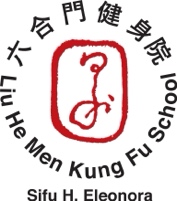 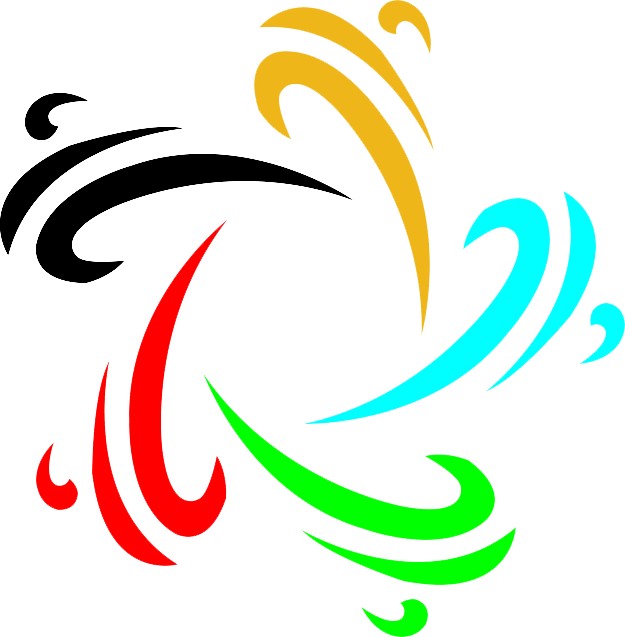 Cangzhou Qunying International Guo Shu Cup Sunday 21 of May 2023 Modern Wushu Division
A) Taolu Junior (age up to12, boys and girls)Intermediate routines.1st- 3d set of IWUF compulsory RoutinesB) Taolu Juniors (age 13 - 15)1.Intermediate routines.2.1st- 3d set of IWUF compulsory Routines:C) Taolu Adult Category (16+ years)Intermediate routines.1st- 3d set of IWUF compulsory Routines:Optional Routines (with no difficulty degrees).D) Taiji (All ages)1. Optional form2. IWUF classical Chenstyle 3. IWUF classical Yang style 4. IWUF 3rd Generation5. Taiji 426. Taiji Jian 32-42-Iwuf Classicals and 3RD Generation.Note: participants in any age group are only allowed to compete in 2 disciplines!Fist formShort weapon or long weaponMale and female will compete together only if there are less than 3 participants in a category!In Taiji divisions will be separated in male and female only in less than 3 participants or less in Style divisions will be put together.People competing in the Modern Wushu Division may not compete in the Traditional Kung Fu Division and visa versa.Cost: (no cash at the door, all funds by bank)€ 25,- for one category € 35,- for two categories . 
 Registration deadline is the 7 of May 2023.Schools should transfer the total competition costs of their students to:
NL 61 INGB 000 807 2232Liu He Men StichtingAmsterdamNote: All funds must be transferred via bank, we will not accept cash at the door.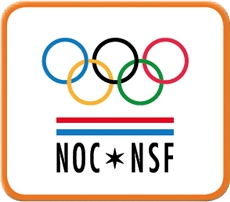 Liu He Men Stichting Lizzy Ansinghstraat 88 1072 RD Amsterdam Nederland LiuHeMen.nl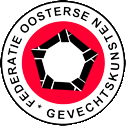 GuoShuCup@LiuHeMen.nl